         Department of Biology & BiotechnologyCourse Description: This course emphasizes on the internal structure of the vascular plants, especially the angiosperms (flowering plants) with consideration of certain features of gymnosperms. The course will cover the comparative structure, growth of meristems, structure of important cell types, tissues, tissue systems; comparative anatomy of stem, root, leaf, flower, seed and fruit.  The skills in specimen preparation for microscopic observation, light microscopy will be attained in the practical training during this course.Text Book: Esau’s Plant Anatomy, by Evert.R.F. John, 3rd edition. Wiley & Sons, Inc. New York 2006.          References:  - Anatomy of Seed Plants, by K. Esau, 2nd edition, John Wiley & Sons, Inc., New York, 1977.                               - Integrative Plant Anatomy, by W. Dickison, 1st edition, John Wiley & Sons, Inc., New York, 2000.                               - Anatomy of flowering plants,by P. Rudal, 3rd edition. Cambridge University Press, New York, 2007.                               - Plant Anatomy, by S.N. Pandey & A. Chadha, 5th edition, Chand & Company New Delhi.1996.                                - Plant Anatomy and Embryology, by S.N. & A. Chadha, Vikas Publishing House. New Delhi.1996.                                - Plant Anatomy, by A. Fahn, 2nd edition, Pergamon Press. Oxford, 1974.Major Topics Covered by Theory Classes        *Contact Hours include lectures and exams.Major Topics Covered by Practical Sessions         *Contact Hours include laboratory sessions, quizzes, field trips and exams.Specific Outcomes of Instruction (Course Learning Outcomes):After completing this course units, the students will be able to:*(SO) = Student Outcomes Addressed by the Course.Student Outcomes (SO) Addressed by the Course:General Notes: (Attendance Policy) students are expected to attend every class and arrive on time in compliance with HU regulations. In case you find yourself in a situation that prevents you from attending class or exam, you have to inform your instructor. If you miss more than 4 classes or 2 laboratory sessions, you cannot pass the course. Makeup excuses will be accepted only for very limited justified cases, such as illness and emergencies. Changing your section without informing your instructors is not accepted at all.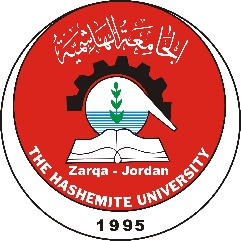      Hashemite UniversityFaculty of ScienceCourse SyllabusCourse Title:  Plant AnatomyCourse Number: 110104254Pre-requisite: 110104251Credit Hours: 3 (2 hrs. theory + 1hr. practical)Designation: : CompulsoryInstructor: Rajaa AbueidehInstructor's E-mail: raj@hu.edu.joOffice Location: Bio-103 & /or   Internet Home Page: staff.hu.edu.jo/rajaaHerbarium Lab. at Herbarium buildingOffice Hours:   9 -10 Sunday, 9.30-10.30 Wednesday  , 10-11 Thursday Office Hours:   9 -10 Sunday, 9.30-10.30 Wednesday  , 10-11 Thursday Lecture Times: 10-11 (Sunday, Tuesday)  Lecture Times: 10-11 (Sunday, Tuesday)  Lecture Room: Room  مبنى ابن رشد 205Lecture Room: Room  مبنى ابن رشد 205TopicsNo. of WeeksContact Hours*Introduction to Plant Anatomy 12The Cell Structure and Content 12The Cell Wall1.53Permanent Tissues (Parenchyma, Collenchyma & Sclerenchyma)12Epidermis12Secretory structures12Vascular Tissues (Xylem & Phloem)24Meristematic Tissues & Periderm12TopicsNo. of WeeksContact Hours*The Root12The Stem12The Leaf12The Flower1.53Total1428TopicsNo. of WeeksContact Hours*Introduction, lab. Instructions & The microscope13Primary Plant Body , Plant Cell Structure & Parenchyma tissue13Collenchyma  & Sclerenchyma13Epidermis & Trichomes13Secretory structures & Periderm13Xylem13Xylem & Vascular cambium                     13Phloem, Stele structure & Vascular bundles13The Root (Primary and Secondary state of growth)13The Stem (Primary and Secondary state of growth13The Leaf13Floral Anatomy Embryo, Seeds & Fruits13Revision & Visit to the Botanical Garden13Total1339Course Learning Outcomes (CLO)(SO*)CLO1.Understand the basic internal structure of vascular plants.(a), (b), (c)CLO2.Understand the hierarchy of plant structure by learning the basic features of plant cells, tissues, and organs(a), (b), (c) CLO3.Differentiate between different plant tissues.(a), (b)CLO4.Correlate the structure of particular types of cells and tissues to their functions.(a), (b), (d), (g)CLO5.Describe the organization of plant tissues in roots, stems, leaves and flowers.(a), (b), (c),(g)CLO6.Compare between Monocots and Dicots using anatomical features of the different plant organs.(a), (b), (c)CLO7.Differentiate between angiosperms and gymnosperms based on the anatomy of different organs.(a), (b), (c)Course Learning Outcomes (CLO)(SO*)CLO8.Explain the differences between the primary growth and the secondary growth in plants.(a), (b), (c)CLO9.Discuss the anatomical adaptation of different plant organs to different environments.(a), (b) , (g), (h)CLO 10.Explain the major secretory structures present in plant tissues and organs.(a), (b), (c), (d)CLO 11.Understand the fundamentals of angiosperms life cycle.(a), (d), (g)CLO 12.Use the compound microscope properly in examining plant tissues.(a). (b). (h)CLO 13.Interpret the images that they he see through the microscope.(a), (c)CLO 14.Report the observation in schematic drawing.(a) #Outcomes DescriptionContribution#      Applied  and Natural Sciences Student OutcomesContribution(a)A broad understanding of the major concepts in the biological sciences.H(b)The ability to recognize the   relationship between structure and function at all levels:  molecular, cellular, and organismal.H(c)The technical and analytical skills to use biological instrumentation and proper laboratory techniques.H(d)The ability to apply methods of scientific inquiry in biology.M(e)An understanding of the role of science in society and the ethical conduct of science.H(f)The ability to communicate effectively H(g)A recognition of the need for, and an ability to engage in life-long learning M(h)A knowledge of contemporary issues HH = High, M =  Medium, L = LowH = High, M =  Medium, L = LowH = High, M =  Medium, L = LowGrading PlanTheoryFirst Exam5th – 6th week22.5 points22/2/2018Second Exam10th – 11th week 22.5 points29/3/2018Final Exam15th – 16th week30 pointsTo be announced by the registrarTotal 75 pointsPracticalQuizzes5 pointsReports2 pointsMid – Term Test5 points21/3/2018Activities & lab. work 3 pointsFinal Test10 points25/4/2018Total25 pointsTotal100points